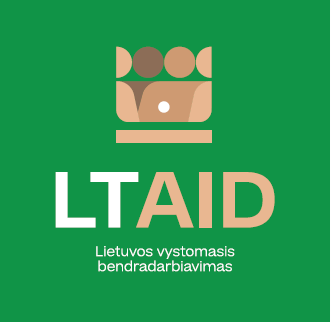 APPROVED BY Governing Board of the Fund for Development Cooperationand Humanitarian Aid(Protocol No. 2, 30 August, 2022)CALL FOR APPLICATIONS FOR GRANT FROM THE FUND FOR DEVELOPMENT COOPERATION AND HUMANITARIAN AIDdevelopment cooperation PROJECT CONCEPT NO 1 “Digital Transformation in nigeria, kenya and ghana”*Please select no less than two countries mentioned**According to Paragraph 35 of the Description of the Procedure for the Implementation of Development Cooperation and Humanitarian Aid Activities by State and Municipal Institutions and Agencies approved by Resolution No 278 of the Government of the Republic of Lithuania dated 26 March 2014, an application can be assigned additional scores for compliance with the additional project application evaluation criteria indicated in the institution’s call. The additional criteria may be provided for if a specific development cooperation activity is planned in the call or if specific abilities or experience are expected from the applicantsdevelopment cooperation PROJECT CONCEPT NO 2“SUpport for the strengthening of Armenia’s administrative and institutional capacity” *According to Paragraph 35 of the Description of the Procedure for the Implementation of Development Cooperation and Humanitarian Aid Activities by State and Municipal Institutions and Agencies approved by Resolution No 278 of the Government of the Republic of Lithuania dated 26 March 2014, an application can be assigned additional scores for compliance with the additional project application evaluation criteria indicated in the institution’s call. The additional criteria may be provided for if a specific development cooperation activity is planned in the call or if specific abilities or experience are expected from the applicantsdevelopment COOPERATION PROJECT CONCEPT no 3 “DEVELOPMENT OF A CLEAN ENVIRONMENT IN ARMENIA THROUGH THE DEVELOPMENT A SUSTAINABLE WASTE SORTING SYSTEM (II)”*According to Paragraph 35 of the Description of the Procedure for the Implementation of Development Cooperation and Humanitarian Aid Activities by State and Municipal Institutions and Agencies approved by Resolution No 278 of the Government of the Republic of Lithuania dated 26 March 2014, an application can be assigned additional scores for compliance with the additional project application evaluation criteria indicated in the institution’s call. The additional criteria may be provided for if a specific development cooperation activity is planned in the call or if specific abilities or experience are expected from the applicants.development COOPERATION PROJECT CONCEPT no 4 “STRENGTHENING OF ARMENIA’S INSTITUTIONAL CAPACITY IN THE FIELD OF TRANSPORT SAFETY AND COMPETITION (III)”*According to Paragraph 35 of the Description of the Procedure for the Implementation of Development Cooperation and Humanitarian Aid Activities by State and Municipal Institutions and Agencies approved by Resolution No 278 of the Government of the Republic of Lithuania dated 26 March 2014, an application can be assigned additional scores for compliance with the additional project application evaluation criteria indicated in the institution’s call. The additional criteria may be provided for if a specific development cooperation activity is planned in the call or if specific abilities or experience are expected from the applicants.DEVELOPMENT COOPERATION PROJECT CONCEPT NO 5“SUPPORT FOR CIVIC EDUCATION OF BELARUSIANS”*According to Paragraph 35 of the Description of the Procedure for the Implementation of Development Cooperation and Humanitarian Aid Activities by State and Municipal Institutions and Agencies approved by Resolution No 278 of the Government of the Republic of Lithuania dated 26 March 2014, an application can be assigned additional scores for compliance with the additional project application evaluation criteria indicated in the institution’s call. The additional criteria may be provided for if a specific development cooperation activity is planned in the call or if specific abilities or experience are expected from the applicants.DEVELOPMENT COOPERATION PROJECT CONCEPT NO 6“Economic and social empowerment of iraqi youth” *According to Paragraph 35 of the Description of the Procedure for the Implementation of Development Cooperation and Humanitarian Aid Activities by State and Municipal Institutions and Agencies approved by Resolution No 278 of the Government of the Republic of Lithuania dated 26 March 2014, an application can be assigned additional scores for compliance with the additional project application evaluation criteria indicated in the institution’s call. The additional criteria may be provided for if a specific development cooperation activity is planned in the call or if specific abilities or experience are expected from the applicants.DEVELOPMENT COOPERATION PROJECT CONCEPT NO 7	“Innovating for Sustainable Development”The rationale behind this open call for proposals is to trigger innovative solutions that address international development challenges and improve the lives of people of selected partner countries. It takes a broad approach to innovation, including new technologies, new business models or policy concepts, behavioural interventions, applied research leading to practical solutions, or replications of proven innovations in novel environments. However, the expectation is to fund solutions that can demonstrate a more effective and impactful approach than existing practices in specific area, rather than simply rely on the novelty of the idea itself.The ideal project proposals should aim for rigorous evidence of impact, cost-effectiveness, and a viable pathway to scale and sustainability (either through public or private funding).*According to Paragraph 35 of the Description of the Procedure for the Implementation of Development Cooperation and Humanitarian Aid Activities by State and Municipal Institutions and Agencies approved by Resolution No 278 of the Government of the Republic of Lithuania dated 26 March 2014, an application can be assigned additional scores for compliance with the additional project application evaluation criteria indicated in the institution’s call. The additional criteria may be provided for if a specific development cooperation activity is planned in the call or if specific abilities or experience are expected from the applicants.DEVELOPMENT COOPERATION PROJECT CONCEPT NO 8“STRENGTHENING THE RESILIENCE TO DISINFORMATION IN THE EU EASTERN PARTNERSHIP COUNTRIES WHILE GIVING A SPECIAL FOCUS TO INDEPENDENT MEDIA” *Please select no less than three countries mentioned *According to Paragraph 35 of the Description of the Procedure for the Implementation of Development Cooperation and Humanitarian Aid Activities by State and Municipal Institutions and Agencies approved by Resolution No 278 of the Government of the Republic of Lithuania dated 26 March 2014, an application can be assigned additional scores for compliance with the additional project application evaluation criteria indicated in the institution’s call. The additional criteria may be provided for if a specific development cooperation activity is planned in the call or if specific abilities or experience are expected from the applicantsDEVELOPMENT COOPERATION PROJECT CONCEPT NO 9“SUPPORT FOR THE STRENGTHENING OF THE ADMINISTRATIVE AND INSTITUTIONAL CAPACITy OF UKRAINE, THE REPUBLIC OF MOLDOVA AND Georgia IN THE FIELD OF EUROINTEGRATION” *Select no less than two countries mentioned *According to Paragraph 35 of the Description of the Procedure for the Implementation of Development Cooperation and Humanitarian Aid Activities by State and Municipal Institutions and Agencies approved by Resolution No 278 of the Government of the Republic of Lithuania dated 26 March 2014, an application can be assigned additional scores for compliance with the additional project application evaluation criteria indicated in the institution’s call. The additional criteria may be provided for if a specific development cooperation activity is planned in the call or if specific abilities or experience are expected from the applicants.DEVELOPMENT COOPERATION PROJECT CONCEPT NO 10“SUPPORT FOR UKRAINIAN CITIZENS suffering FROM THE WAR IN UKRAINE” *According to Paragraph 35 of the Description of the Procedure for the Implementation of Development Cooperation and Humanitarian Aid Activities by State and Municipal Institutions and Agencies approved by Resolution No 278 of the Government of the Republic of Lithuania dated 26 March 2014, an application can be assigned additional scores for compliance with the additional project application evaluation criteria indicated in the institution’s call. The additional criteria may be provided for if a specific development cooperation activity is planned in the call or if specific abilities or experience are expected from the applicants.DEVELOPMENT COOPERATION PROJECT CONCEPT NO 11“SUPPORT FOR THE STRENGTHENING OF UZBEKISTAN'S EDUCATION SYSTEM IN THE FIELD OF DIGITALIZATION” *According to Paragraph 35 of the Description of the Procedure for the Implementation of Development Cooperation and Humanitarian Aid Activities by State and Municipal Institutions and Agencies approved by Resolution No 278 of the Government of the Republic of Lithuania dated 26 March 2014, an application can be assigned additional scores for compliance with the additional project application evaluation criteria indicated in the institution’s call. The additional criteria may be provided for if a specific development cooperation activity is planned in the call or if specific abilities or experience are expected from the applicants.Title of the call for project proposalsCall for applications for grant from the Fund for Development Cooperation and Humanitarian AidObjectiveSelect and finance projects that meet the Strategic directions for Lithuanian development cooperation and the concepts approved by the Governing Board of the Fund for Development Cooperation and Humanitarian Aid (Annex 1)Eligible applicants and partnersLithuanian and foreign legal persons, organizations, their subdivisions, and individuals are invited to submit project applications.The applicant must have partner(s) in the partner country where the project is implemented. A partner in a partner country is not required for activities related to democracy support. Legal entities of Lithuania and foreign countries, other organizations, their divisions and natural persons can be partners of the project. The number of project partners is not limited.Special requirements for applicants and partners can be determined in the concept (Annex 1).One applicant may submit only one application. The same applicant cannot submit applications as a member of a joint activity group or a project partner operating on another legal basis. If an applicant submits more than one application as an applicant or partner, all applications submitted by that applicant (partner) are rejected (unless the applicant/partner renounces the previously submitted application in writing).The applicant must have the necessary administrative abilities and capacities to ensure the implementation of the project and the ability to effectively use the results of the project after the implementation of the project.Eligible activitiesThe project application should meet all the requirements set out in the concepts. If the requirements set out in the concept are not met, the project application is rejected and the project cannot be financed.Activities financed by the Fund must achieve the goals and objectives specified in the concept, for the implementation of which the project is submitted.The costs of the project must be rational, reasonable, in accordance with the principle of economy. Funds cannot be used to finance the purchase of weapons, military and other equipment, nuclear technology not intended for peaceful purposes, luxury goods, services or gifts, and other activities contrary to the interests of Lithuania's foreign policy.Funds can be allocated and used:1. for the costs of project activities;2. project administration costs (salary and salary-related costs of the employees administering the project (project manager, project coordinator, project financier and other necessary employees) or service costs of project administrators and other costs related to project administration (office space, transport rental and maintenance, short-term purchase or rental of tangible assets, communications, financial services (account servicing and other bank operations, except for currency exchange), business trips and other necessary expenses), if they are directly related to project activities and are necessary for the implementation of the project.No more than 10 percent of the project's total amount of funds can be allocated for project administration costs.Deadline for submitting applications17 October 2022 16:00 Lithuanian time.Applications are filled out and submitted electronically online in Lithuanian or English.Selection processEvaluation of projects shall be organized by the Central Project Management Agency (CPMA). The evaluation takes place in these phases:Administrative compliance evaluation of the project application, during which it is determined whether the project application is completely filled out, whether the applicant(s) and the project application meet the formal criteria, whether all project annexes are submitted, etc. The evaluation of the suitability of the administrative compliance of the project application is performed by one evaluator (CPMA employee);Evaluation of the content and reasonableness of costs of the project application, during which it is assessed whether the project application meets the established content criteria and whether the project is suitable for financing. The evaluation of the content of the project application and the reasonableness of costs is carried out by at least 2 evaluators. The total score assigned to the application is calculated by deriving the average score given by the evaluators (without rounding to a whole number).CPMA submits the results of the evaluation to the Governing Board of the Fund for Development Cooperation and Humanitarian Aid. The Governing Board makes decisions on the allocation (non-allocation) of funding for the implementation of selected project applications.During the assessment, CPMA has the right to contact the applicant for additional information or documents.Applications are evaluated within 45 days from the last date for submission of applications specified in the announcement of the call for applications. In case of justified need, CPMA can ask the Governing Board of the Fund for Development Cooperation and Humanitarian Aid to extend the evaluation period.Total budget of the Call800.000 EURMinimum and maximum grant appliedThe minimum grant applied for shall not be less than 20.000 EURThe maximum grant applied for shall not be more than 100.000 EURProject grant rateThe grant rate is up to 90% of the total eligible expenditure of a project. After the application is approved, all costs are paid at the same intensity (in the ratio of own funds and the funds specified in the application and approved during the evaluation).In order to substantiate their own contribution, the applicant or partner must provide a free-form commitment to finance a specific project with their own funds and/or, if it is planned to receive funds from other sources to cover their own funds obligations, evidence of such commitments.Duration of the projectsUp to 12 months, if the total cost of the project is less than 50.000 EURUp to 24 months, if the total cost of the project is more than 50.000 EURPlanned date of signing of project implementation contracts: December, 2022Contacts for more informationCentral Project Management Agency (CPMA)E-mail: vbfondas@cpva.lt, Tel. +370 656 59004 or +370 663 13760Reply to questions received by e-mail will be provided within 3 working days after the receipt of the enquiry at the CPMA.AnnexesAnnex 1. The concepts approved by the Governing Board of the Fund for Development Cooperation and Humanitarian Aid.GENERAL INFORMATION ON THE PROJECTGENERAL INFORMATION ON THE PROJECT1. Partner country (-ies) Nigeria, Kenya, Ghana*  2. Area(s) of cooperationDigitalization3. Project description3. Project description3.1. Project aim To help develop a faster market transition to modern digital economy solutions in Nigeria, Kenya and Ghana. To contribute to the implementation of the goals of the EU initiative D4D (Digital for Development Hub) platform, of which Lithuania is one of the founders3.2. Project objectives1. To propose and implement digital solutions in Nigeria (priority would be given to the area of data protection regulation);2. To promote digital entrepreneurship and innovation in Kenya (priority would be given to the areas of smart agriculture and commerce);3. To contribute to the development of digital economy in Ghana (priority would be given to the area of e-payments).                                                                                                                                                           3.3. Target group(s)Public and private sectors in Nigeria, Kenya and Ghana4. Estimated duration of project implementationUp to 12 months, if the total cost of the project is less than 50.000 EUR.Up to 24 months, if the total cost of the project is more than 50.000 EUR.5. Additional information Where available, indicate additional evaluation criteria** for project applications to be drawn up according to this project concept, or other information important to applicants. - Experience in implementing projects of a similar nature;- Financial contribution of applicant and / or other additional sources of financing.GENERAL INFORMATION ON THE PROJECTGENERAL INFORMATION ON THE PROJECT1. Partner country (-ies) Republic of Armenia  2. Area(s) of cooperationGood governance 3. Project description3. Project description3.1. Project aim To contribute to the strengthening of Armenia’s administrative and institutional capacity and governance through the implementation of reforms envisaged under the Armenia-EU Comprehensive and Enhanced Partnership Agreement (CEPA).3.2. Project objectives1. To transfer Lithuania's experience in the field of public sector reform and optimize Armenia’s public sector, bringing it closer to EU standards.2. To provide expert support for reforms enabling the rule of law (modernization of justice, police, customs, civil service systems, consumer rights protection, etc.)3. To transfer the good practice and experience of Lithuania in the fields of public service (digitalization, health care, etc.), which correspond to Armenia’s reforms priorities.3.3. Target group(s)Armenian state institutions 4. Estimated duration of project implementationUp to 12 months, if the total cost of the project is less than 50.000 EUR.Up to 24 months, if the total cost of the project is more than 50.000 EUR.5. Additional information Where available, indicate additional evaluation criteria* for project applications to be drawn up according to this project concept, or other information important to applicants. - The project implementer must be a public administration entity;- Experience in implementing similar projects with public institutions in Eastern Partnership countries;- Financial contribution of applicant and / or other additional sources of financing.GENERAL INFORMATION ON THE PROJECTGENERAL INFORMATION ON THE PROJECT1. Partner country (-ies) Republic of Armenia  2. Area(s) of cooperationEnvironment protection3. Project description3. Project description3.1. Project aim To support in developing a sustainable management system for glass and plastic waste in Armenia3.2. Project objectives1. To support in the development of legal regulatory reform in the field of waste management in line with EU-Armenia Comprehensive and Enhanced Partnership Agreement (CEPA) commitments;2. To continue expert support focusing on the creation of a legal framework for the regulation of the Extended Producer Responsibility system in Armenia, which enables the introduction of a deposit system;3. To increase the awareness of Armenians in the field of waste management, and to continue informing the public about the benefits of sustainable management of glass and plastic waste.3.3. Target group(s)State institutions of the environmental protection sector of Armenia4. Estimated duration of project implementationUp to 12 months, if the total cost of the project is less than 50.000 EUR.Up to 24 months, if the total cost of the project is more than 50.000 EUR.5. Additional information Where available, indicate additional evaluation criteria* for project applications to be drawn up according to this project concept, or other information important to applicants. - Experience in implementing projects of a similar nature;- Financial contribution of applicant and / or other additional sources of financing.GENERAL INFORMATION ON THE PROJECTGENERAL INFORMATION ON THE PROJECT1. Partner country (-ies) Republic of Armenia  2. Area(s) of cooperationGood governance3. Project description3. Project description3.1. Project aim To continue contributing to the development of transport safety system in Armenia through the implementation of the EU-Armenia Comprehensive and Enhanced Partnership Agreement (CEPA).3.2. Project objectives1. To contribute to the reform of the legal regulation of railway transport (promotion of passenger transport, specifics of border sections, agreements with neighbouring countries on technical and safety requirements);2. To strengthen road transport safety (car traffic control, raising the competences of road transport experts);3. To contribute to bringing Armenia's civil aviation system closer to EU requirements.3.3. Target group(s)Public authorities in Armenia engaged in transport safety.4. Estimated duration of project implementationUp to 12 months, if the total cost of the project is less than 50.000 EUR.Up to 24 months, if the total cost of the project is more than 50.000 EUR.5. Additional information Where available, indicate additional evaluation criteria* for project applications to be drawn up according to this project concept, or other information important to applicants. - Experience in implementing projects of a similar nature;- Financial contribution of applicant and / or other additional sources of financing.GENERAL INFORMATION ON THE PROJECTGENERAL INFORMATION ON THE PROJECT1. Partner country (-ies) Belarus   2. Area(s) of cooperationDemocracy and civil society3. Project description3. Project description3.1. Project aim To contribute to the civic education of Belarusians who were forced to leave Belarus; to strengthen their Belarusian and European identity.3.2. Project objectives1. To encourage the use of the Belarusian language by developing language courses and promoting other activities which foster the national identity of Belarusians;2. To strengthen citizenship skills of Belarusians and to promote various civic initiatives.3.3. Target group(s)People from Belarus, especially youth.4. Estimated duration of project implementationUp to 12 months, if the total cost of the project is less than 50.000 EUR.Up to 24 months, if the total cost of the project is more than 50.000 EUR.5. Additional information Where available, indicate additional evaluation criteria** for project applications to be drawn up according to this project concept, or other information important to applicants. - Experience in implementing projects of a similar nature;- Experience and knowledge of the political situation in Belarus;- Financial contribution of applicant and / or other additional sources of financing.GENERAL INFORMATION ON THE PROJECTGENERAL INFORMATION ON THE PROJECT1. Partner country (-ies) Iraq2. Area(s) of cooperationEconomic and social empowerment  3. Project description3. Project description3.1. Project aim To create professional employment opportunities for Iraqi youth which would contribute to the improvement of the economic and social situation in Iraq, and therefore, encourage potential migrants to stay in their country.3.2. Project objectives1. To analyze the state of play of vocational education in Iraq and to identify the optimal sectors for the transfer of Lithuanian experience in vocational education.2. To prepare a plan for the introduction of innovative, modern vocational education programs relevant to the current labor market in Iraq; to identify at least two Iraqi vocational education institutions (in Baghdad and the Iraqi Kurdistan region) where this plan would be implemented.3. To implement vocational education programs by training Iraqi teachers and providing vocational education institutions with modern infrastructure necessary for the implementation of those educational programs.3.3. Target group(s)Iraqi youth4. Estimated duration of project implementationUp to 12 months, if the total cost of the project is less than 50.000 EUR.Up to 24 months, if the total cost of the project is more than 50.000 EUR.5. Additional information Where available, indicate additional evaluation criteria* for project applications to be drawn up according to this project concept, or other information important to applicants. - Experience in implementing projects of a similar nature;- Experience and knowledge of the situation in the countries of origin and transit of migration;- Financial contribution of applicant and / or other additional sources of financing. GENERAL INFORMATION ON THE PROJECTGENERAL INFORMATION ON THE PROJECT1. Partner country (-ies) Any of the following countries (however, the applicants are encouraged to develop solutions that could be replicated in other countries and / or regions):- EU Eastern Partnership countries (Ukraine, Moldova, Georgia, Armenia);- African countries (Nigeria, Ghana, Kenya);- Middle East and Central Asian countries (Iraq, Palestine, Uzbekistan).2. Area(s) of cooperationProjects should address areas related to any of the following Sustainable Development Goals 2030 (and are encouraged to identify specific indicators):4 – Quality Education; 5 – Gender Equality; 7 – Affordable and Clean Energy; 13 – Climate Action; 16 – Peace, Justice and Strong Institutions; 17 – Partnerships for the Goals.3. Project description3. Project description3.1. Project aim Develop innovative solutions that have potential to address an important (and selected SDGs related) problem more effectively than existing approaches.3.2. Project objectivesCreate / develop a pilot concept / prototype of the solution. Test a real-world viability of the solution at a small scale.Gather and analyse data of the outcomes and impact achieved.Identify directions for scale and funding. 3.3. Target group(s)The specific target group(s) should be defined in the project application based on the solution proposed. 4. Estimated duration of project implementationUp to 12 months, if the total cost of the project is less than 50.000 EUR.Up to 24 months, if the total cost of the project is more than 50.000 EUR.5. Additional information Where available, indicate additional evaluation criteria* for project applications to be drawn up according to this project concept, or other information important to applicants. The following elements are encouraged where applicable:co-creation and tapping into the ideas and skills of innovators from target countries;cross-sectoral cooperation (combining expertise from for-profit and non-profit sectors);data driven solutions and rigorous evidence gathering;additional funding from other sources at the time of application;while diversity of applicants is encouraged, at least one implementing organization should be Lithuania-based.GENERAL INFORMATION ON THE PROJECTGENERAL INFORMATION ON THE PROJECT1. Partner country (-ies) European Union’s Eastern Partnership Countries (Ukraine, Republic of Moldova, Georgia, Armenia)*2. Area(s) of cooperationDemocracy and civil society strengthening3. Project description3. Project description3.1. Project aim Strengthening the resilience to disinformation and strategic communication skills, ensuring the dissemination of independent information.3.2. Project objectives1. To strengthen strategic communication capabilities of the EU Eastern Partnership countries and their effective response to disinformation.2. To strengthen the abilities and opportunities of independent media to engage in the fight against disinformation and the partnerships with civil organizations as well as build society's resistance to disinformation.3. To empower independent media and civil organizations to systematically publicize and counter attempts to disinform the public as well as increase public awareness of the danger posed by disinformation.4. To share Lithuania’s experience and exchange good practices among the countries involved in the project in order to strengthen independent media.3.3. Target group(s)Public opinion leaders of the EU Eastern Partnership countries, media and the civil society.4. Estimated duration of project implementationUp to 12 months, if the total cost of the project is less than 50.000 EUR.Up to 24 months, if the total cost of the project is more than 50.000 EUR.5. Additional information Where available, indicate additional evaluation criteria* for project applications to be drawn up according to this project concept, or other information important to applicants. - Experience in implementing projects of a similar nature;- Financial contribution of applicant and / or other additional sources of financing.GENERAL INFORMATION ON THE PROJECTGENERAL INFORMATION ON THE PROJECT1. Partner country (-ies) Ukraine, Republic of Moldova, Georgia*2. Area(s) of cooperationGood governance and the strengthening of administrative and institutional capacity3. Project description3. Project description3.1. Project aim To support Ukraine, the Republic of Moldova and Georgia to implement the necessary reforms in order to further integrate them into the EU.3.2. Project objectivesTo provide Lithuanian expert support to the state institutions of Ukraine, the Republic of Moldova and Georgia in order to:1.1	. to help partner countries implement the 17 June 2022 recommendations presented in the European Commission's Communications to the European Parliament, the European Council and the Council (COM/2022/405, COM/2022/406, COM/2022/407);1.2. 	to transfer the good practice of Lithuania in the field of European integration when carrying out reforms in each partner country, including the further implementation of the AA/DCFTA.3.3. Target group(s)State institutions of Ukraine, Republic of Moldova and Georgia.4. Estimated duration of project implementationUp to 12 months, if the total cost of the project is less than 50.000 EUR.Up to 24 months, if the total cost of the project is more than 50.000 EUR.5. Additional information Where available, indicate additional evaluation criteria* for project applications to be drawn up according to this project concept, or other information important to applicants. - Experience in implementing projects of a similar nature;- Financial contribution of applicant and / or other additional sources of financing.GENERAL INFORMATION ON THE PROJECTGENERAL INFORMATION ON THE PROJECT1. Partner country (-ies) Ukraine   2. Area(s) of cooperationSupport for internally displaced persons 3. Project description3. Project description3.1. Project aim To provide support for the improvement of the social and economic situation of internally displaced persons in Ukraine.3.2. Project objectives1. To contribute to the social and economic integration of internally displaced persons in local communities (to help Ukrainians to acquire the necessary competences and skills in order to increase opportunities for employment or creating a business).2. To encourage the development of added value and export capabilities of small and medium size businesses of internally displaced persons.3. To support education and non-formal education initiatives of forcibly displaced children.4. To organize the provision of psychological assistance to internally displaced persons affected by the war.3.3. Target group(s)Internally displaced persons4. Estimated duration of project implementationUp to 12 months, if the total cost of the project is less than 50.000 EUR.Up to 24 months, if the total cost of the project is more than 50.000 EUR.5. Additional information Where available, indicate additional evaluation criteria* for project applications to be drawn up according to this project concept, or other information important to applicants. - Experience in implementing projects of a similar nature;- Experience of cooperation with partners in Ukraine;- Financial contribution of applicant and / or other additional sources of financing;- The project will be considered suitable if it meets at least one objective. GENERAL INFORMATION ON THE PROJECTGENERAL INFORMATION ON THE PROJECT1. Partner country (-ies) Uzbekistan 2. Area(s) of cooperationEducation3. Project description3. Project description3.1. Project aim To support Uzbekistan in implementing information technologies in the field of education; to contribute to the implementation of the "Digital Uzbekistan 2030" initiative.3.2. Project objectives1. To participate in the implementation of various digitization programs of the educational system in Uzbekistan by implementing electronic diaries and education registers, improving distance learning, as well as creating and carrying out other digitization programs in the field of education.2. To improve digital skills of women and youth.3. To create a positive image of Lithuania by strengthening the cooperation between Lithuanian and Uzbek educational, research and academic institutions.3.3. Target group(s)Educational, scientific and academic institutions of Uzbekistan4. Estimated duration of project implementationUp to 12 months, if the total cost of the project is less than 50.000 EUR.Up to 24 months, if the total cost of the project is more than 50.000 EUR.5. Additional information Where available, indicate additional evaluation criteria* for project applications to be drawn up according to this project concept, or other information important to applicants. - Experience in implementing projects of a similar nature;- Financial contribution of applicant and / or other additional sources of financing.